C.U, ___ de ENERO, 2020LIC. CAÍN MENDOZA JIMÉNEZRESPONSABLE DEL REGISTRO DE MATERIAS DE FORMACIÓN INTEGRALPRESENTESirva este medio para enviar un cordial saludo, y a su vez, solicito gestione el pre- registro de dos niveles de la asignatura Lengua y cultura (Inglés) para el ciclo escolar 2020-2 señalando las opciones siguientes: Si no he tomado INGLES INTERACTIVO FCA, este es mi correo institucional: _______________________________________________										(Favor de usar letra LEGIBLE) Para ello, tomaré las siguientes consideraciones: El miércoles 15 de enero del presente revisaré obligatoriamente en la página de la facultad, los resultados donde se indicará mi expediente, materia, grupo y docente que se me fue asignado y tendré que firmar de conformidad.Es necesario realizar la inscripción al semestre 2020-1 para que todos los trámites prosigan. Para hacer esta solicitud, estoy consciente que NO pertenezco a grupo representativo de cualquier actividad cultural o deportiva ni que mis actividades laborales me impidan tomar la clase. La materia está pre- registrada; el trámite deberá concluirse en el proceso formal de registro materias que se realizará los días 23 y 24 de enero del presente y donde confirmaré que cursaré esa materia o en su defecto, la daré de baja sin posibilidad de nuevamente solicitar su alta. Si daré de baja uno o dos niveles, deberé notificar de ello al Lic. Caín Mendoza Jiménez.  El trámite que estoy efectuando es personalizado, por lo que si hago un trámite a nombre de otra persona, podría hacerme acreedor a sanciones académicas.Si soy EGRESADO y me faltan cursos de inglés por acreditar, debo pagar reinscripción al semestre 2020-1 y confirmar el alta de mis materias los días 23 y 24 de enero. De aceptarme en dos niveles, revisaré los resultados de la página electrónica de la Facultad los días miércoles 15 de enero y viernes 17 de enero y en caso de algún error de captura, deberé acudir a la Sala B2 de la Facultad en un horario de 12 a 16 horas a solicitar el ajuste respectivo. ATENTAMENTE: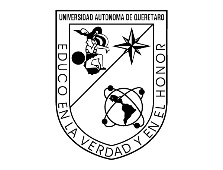 UNIVERSIDAD AUTÓNOMA DE QUERÉTAROFACULTAD DE CONTADURÍA Y ADMINISTRACIÓNSOLICITUD DE PRE- REGISTRO A LA ASIGNATURA LENGUA Y CULTURA(DOS NIVELES EN UN MISMO SEMESTRE)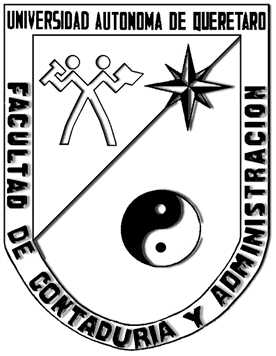 NivelHorario de clase (marca con una X solo un horario) Horario de clase (marca con una X solo un horario) Horario de clase (marca con una X solo un horario) Horario de clase (marca con una X solo un horario) Horario de clase (marca con una X solo un horario) Horario de clase (marca con una X solo un horario) Horario de clase (marca con una X solo un horario) Grupo:(no llenar)1° curso12-13 h.13-14 h.14-15 h.15-16 h16-17 h20-22 h. (dos días)Sáb. 8-122° curso12-13 h.13-14 h.14-15 h.15-16 h16-17 h20-22 h. (dos días)Sáb. 8-12Expediente LEGIBLENombre completo LEGIBLENombre completo LEGIBLENombre completo LEGIBLEFirma del alumnoINDICACIONES PARA EL LLENADO DE NIVEL: a. Para NIVEL 1, sólo existe el horario de 14 a 15 horas. b. Del NIVEL 2 al 9 hay horarios de 13 a 14 y de 15 a 16 horas, por lo que no es necesario marcar más opciones. c. Si colocas X en el espacio donde sólo dispones de una opción, no habrá posibilidad de registrarte en otro horario y en especial, cuando éste está saturado.INDICACIONES PARA EL LLENADO DE NIVEL: a. Para NIVEL 1, sólo existe el horario de 14 a 15 horas. b. Del NIVEL 2 al 9 hay horarios de 13 a 14 y de 15 a 16 horas, por lo que no es necesario marcar más opciones. c. Si colocas X en el espacio donde sólo dispones de una opción, no habrá posibilidad de registrarte en otro horario y en especial, cuando éste está saturado.d. Para NIVEL 9, no hay horario de 14 a 15 horas. e. Los horarios de 12, 14, 16, nocturnos y sabatinos se abrirán sólo con un mínimo de 30 alumnos pre inscritos. f. Los horarios nocturnos son los siguientes: NIVEL 8 es los martes y jueves de 20 a 22 horas y el NIVEL 9 es de lunes y miércoles de 20 a 22 horas, pero hay que marcar una segunda opción. Sello o firma de coordinación: Sello o firma de coordinación: 